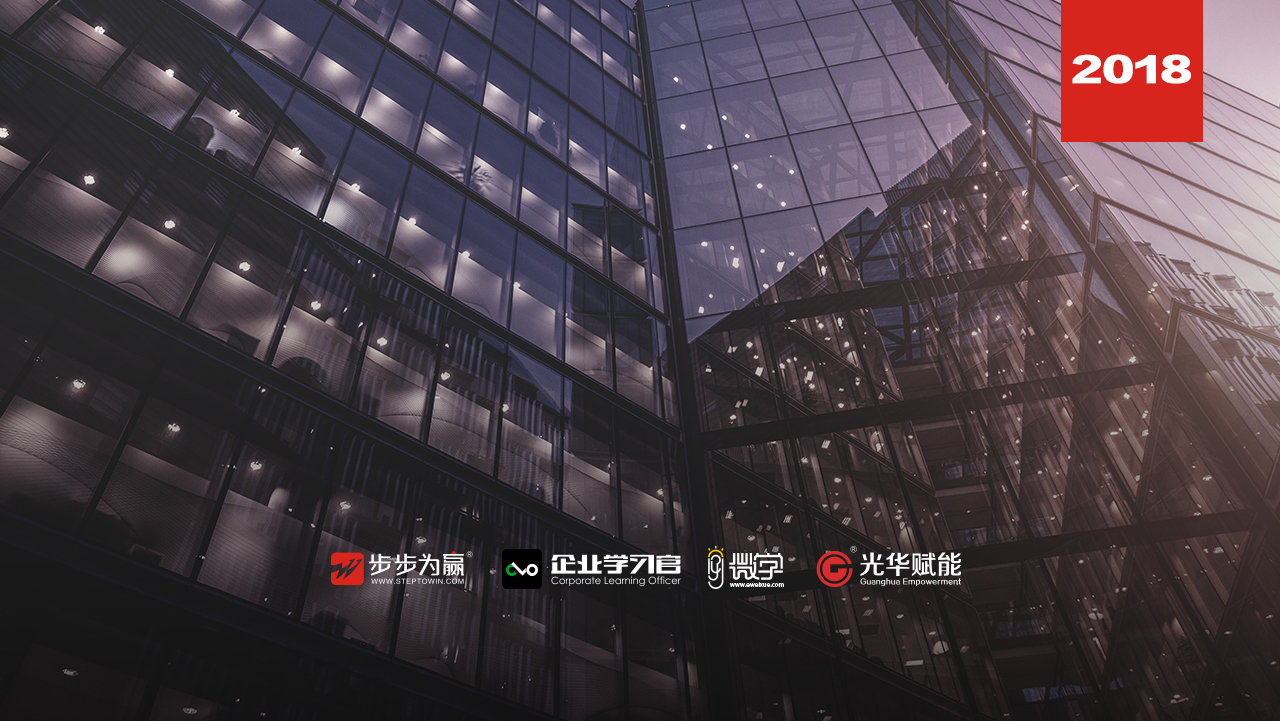 主讲老师：董华荣（光华企业实战商学院特聘资深讲师）授课对象：基层主管、储备干部企业类型：不限企业大小：不限时间安排：2018年11月2日9:30至17:00地点安排：待定参课费用：学习卡套票2张/人   现金票1800元/人 购买学习卡享受更多优惠人数限制：150人课程目标掌握沟通中存在的障碍，以便在日常生活、工作中摆脱此障碍；掌握沟通的基本原理，以便关注沟通的7个要素，使沟通更顺畅。明确自己的沟通风格，同时了解不同风格人最希望别人与之沟通的方式，并通过案例的方式强化应用。掌握建立信任的方法，从而提升沟通的效率。课程大纲  Outline第一单元  沟通过程七要素沟通过程的七要素沟通的基础掌握沟通的基本原理，以便关注沟通的七个要素，使沟通更顺畅第二单元  人际沟通风格沟通不良的后果有效沟通的模型人际沟通风格测试四种人际风格特点四种人际风格对应沟通方式明确自己的人际沟通风格，同时了解不同风格的人最希望别人与之沟通的方式，并通过案例的方式强化应用；提升沟通的效率和效果，从而提升工作效率和质量。第三单元  调整行为建立信任为什么要建立信任信任的四要素建立信任的能力不同人际风格如何调整行为掌握针对不同风格的人如何与其建立信任，以便提升沟通效率第四单元  增强同理心和弹性同理心自传式倾听与同理心运用同理心的方法运用同时心的时机弹性弹性高的人的特点展现弹性的方式沟通过程弹性测试弹性高低的优缺点弹性与人际风格掌握运用同理心的方法，以便提升倾听和沟通能力，从而提升沟通效果；掌握沟通中的弹性对沟通效果的影响；明确自己目前沟通中的弹性水平；针对不同风格的人如何展示你的弹性，以便提升沟通效果，从而提升工作效率和效果。课程实践  实践的项目：沟通计划实践的方法：培训完成后的三天内，针对平时工作中难以沟通的对象，完成“沟通计划”并实践实践的收益：将上课学到的倾听、提问、表达的技巧在实际工作中，以改善沟通的效果。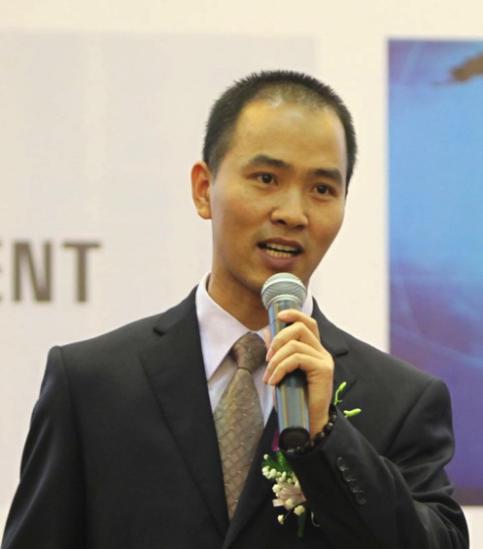 资历背景	厦门大学、华南农业大学特聘讲师“中国企业培训百佳精品课程”的开发者美国Training House授权“MAP”&“EXECL “(管理能力发展)讲师美国Persona授权“Leadership”&“Professional Manager”讲师国家注册的质量、环境、职业健康安全管理体系高级审核员多家世界五百强企业首荐讲师中国多家大型培训网站力荐名师中国质量协会特聘讲师、国家心理咨询师 授课风格课前的调查使课程更贴近企业的需求；将课程与企业的情况结合起来授课，让学员更容易接受和运用；通过课后的任务布置，让学员真正将学到的知识应该在工作中，最终使企业受益。知识面广、层次清晰、实战性强，通过讲解课程的重点、难点、模型和方法以及示范，并在课堂强化训练提升学员讲授能力。严谨认真、细致而又活泼；案例丰富、生动；很好的临场控制及应变能力；课程互动性强，能充分调动学员学习的积极性，很好地引导学员对课程的兴趣，并在工作中进一步运用。授课经验Coca Cola & Panasonic & DELL & PHILIPS & HUAWEI华为慧通商务公司 & 中国平安人寿保险 & MIZUNO美津浓体育用品 & YKK吉田拉链 & KOHLER科勒 & 佳通轮胎 & FDK富士电气 & BYD比亚迪 & 海尔集团 & Midea美的电器 & 顶新集团(康师傅食品) & TPV冠捷科技 & TPK辰鸿科技 & GN-Resound瑞声达(中国)听力有限公司 & Sodic沙迪克精密机械 & Huisman豪氏威马、广东溢达纺织、ANTA体育用品、正新轮胎、翔鹭（厦门）化纤有限公司、威迪亚国际集团、许继(厦门)智能电力设备股份有限公司、福州高意集团、福耀玻璃工业集团有限公司、厦门国际会议展览有限公司、厦门通士达照明有限公司(GE所属公司)……                                                                                                                                                                 课程预告时间：2018年11月9-10日（周五、六）课题：《基于量化的培训体系构建》主讲：许盛华（原乐百氏(达能集团)全国培训经理）学习卡套餐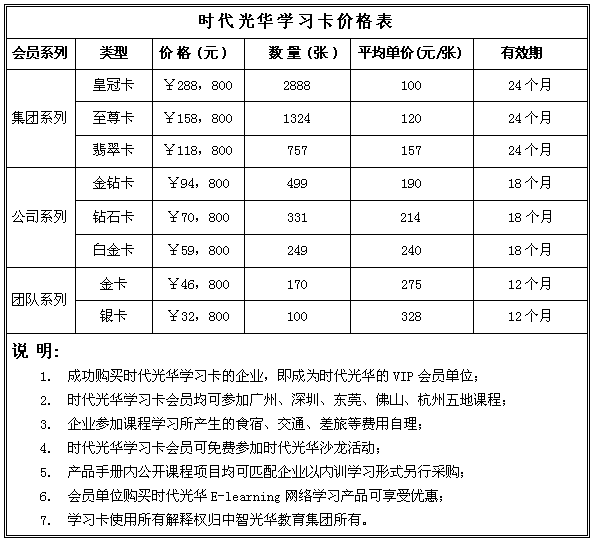 